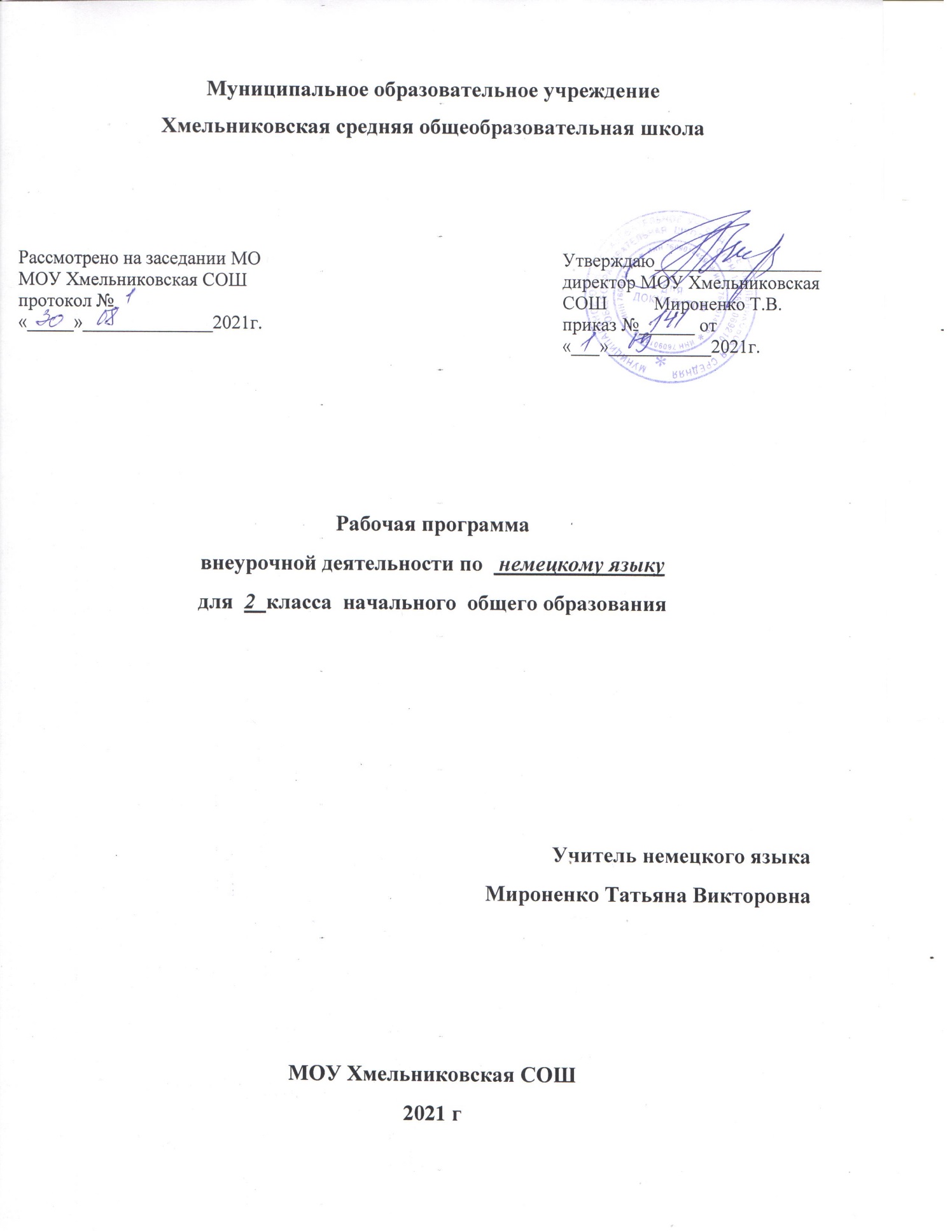 Пояснительная запискаРабочая программа внеурочной деятельности по немецкому языку составлена в соответствии со следующими нормативными документами: - Федеральным Законом от 29.12.2012 № 273-ФЗ «Об образовании в Российской Федерации»;                                                                                                                                                - Федеральным государственным образовательным стандартом начального общего образования, утвержденным приказом Министерства образования и науки Российской Федерации от 06.10.2009 № 373 (с изменениями);                                                                                       - Основной образовательной программой начального общего образования МОУ Хмельниковская СОШ;                                                                                                                                - Учебным планом на 2020 – 2021 учебный год МОУ Хмельниковская СОШ.                                      Рабочая программа рассчитана на 34 часа в соответствии с учебным планом школы. Рабочая программа внеурочной деятельности «Веселый немецкий язык» предназначена для учащихся 2 класса. Педагогическая целесообразность данной программы внеурочной деятельности обусловлена важностью создания условий для формирования у младших школьников коммуникативных и социальных навыков общения на немецком языке. Рабочая программа составлена с учетом требований федеральных государственных стандартов второго поколения и соответствует возрастным особенностям младшего школьника. Одна из основных задач образования по стандартам второго поколения – развитие способностей ребёнка и формирование универсальных учебных действий, таких как: целеполагание, планирование, прогнозирование, контроль, коррекция, оценка, саморегуляция.    С этой целью в программе предусмотрено значительное увеличение активных форм работы, направленных на вовлечение учащихся в динамичную деятельность, на обеспечение понимания ими языкового материала и развития интеллекта, приобретение практических навыков самостоятельной деятельности.Цель рабочей программы «Веселый немецкий язык»: Создание условий для интеллектуального развития ребенка и формирования его коммуникативных и социальных навыков через игровую и проектную деятельность посредством немецкого языка. Задачи: I. Познавательный аспект: - познакомить детей с культурой стран изучаемого языка;                                                                       - способствовать более раннему приобщению младших школьников к новому для них языковому миру и осознанию ими иностранного языка как инструмента познания мира и средства общения;                                                                                                                                            - формировать некоторые универсальные лингвистические понятия, наблюдаемые в родном и иностранном языках; II. Развивающий аспект:                                                                                                                                     - развивать мотивацию к дальнейшему овладению немецким языком и культурой;                                - развивать учебные умения и формировать у учащихся рациональные приемы овладения иностранным языком;                                                                                                                                       - приобщить детей к новому социальному опыту за счет расширения спектра проигрываемых социальных ролей в игровых ситуациях;                                                                                                        - формировать у детей готовность к общению на иностранном языке;                                                                    - развивать технику речи, артикуляцию, интонации. III. Воспитательный аспект: - способствовать воспитанию толерантности и уважения к другой культуре;                                                  - воспитывать личностные качества (умение работать в сотрудничестве с другими; коммуникабельность, уважение к себе и другим, личная и взаимная ответственность);                                                 - прививать навыки самостоятельной работы по дальнейшему овладению иностранным языком и культурой. Материала программы, ориентирован на реальные интересы и потребности современных школьников с учетом их возраста, на усиление деятельного характера обучения в целом. Программа позволяет интегрировать знания, полученные в процессе обучения немецкому языку, с воспитанием личности младшего школьника и развитием его творческого потенциала. Учащиеся в игровой форме овладевают основными видами речевой деятельности – говорением, аудированием, знакомятся с немецкими звуками, получают первые представления о немецкоязычных странах и их культуре.Формы проведения занятий Внеурочная деятельность по немецкому языку основана на трёх формах: индивидуальная, групповая и массовая работа (выступления, спектакли, утренники и пр.). Ведущей формой организации занятий является групповая работа. Во время занятий осуществляется индивидуальный и дифференцированный подход к детям. Каждое занятие состоит из двух частей – теоретической и практической. Теоретическую часть педагог планирует с учётом возрастных, психологических и индивидуальных особенностей учащихся. Программа предусматривает проведение занятий, интегрирующих в себе различные формы и приемы игрового обучения, проектной, литературнохудожественной, изобразительной деятельности. Виды деятельности:игровая деятельность, изобразительная деятельность; прослушивание и разучивание песен и стихов; проектная деятельность; Планируемые результаты освоения программы внеурочной деятельности В результате реализации данной программы учащиеся достигнут определенных результатов. Программа обеспечивает достижение учащимися личностных, метапредметных и предметных результатов. Личностные результаты 1. Воспитание гражданственности, патриотизма.                                                                                                 - ценностное отношение к своей малой родине, семейным традициям; государственной символике, родному языку, к России 2. Воспитание нравственных чувств и этического сознания                                                                                                         - элементарные представления о моральных нормах и правилах нравственного поведения, в том числе об этических нормах взаимоотношений в семье, классе, школе, а также между носителями разных культур; - доброжелательное отношение к участникам игровой деятельности на основе этических норм; 3. Воспитание уважения к культуре народов немецкоязычных стран. 4. Воспитание ценностного отношения к прекрасному, формирование представлений об эстетических идеалах и ценностях                                                                                                                          - элементарные представления об эстетических и художественных ценностях родной культуры и культуры немецкоязычных стран; 5. Воспитание трудолюбия, творческого отношения к учению, труду, жизни                                                    - ценностное отношение к труду, учебе и творчеству, трудолюбие;                                                                           - потребности и начальные умения выражать себя в различных доступных и наиболее привлекательных для ребенка видах творческой деятельности; Метапредметные результаты в данном курсе развиваются главным образом благодаря развивающему аспекту иноязычного образования. У младших школьников будут развиты: 1. положительное отношение к предмету и мотивация к дальнейшему овладению ИЯ;                             - элементарное представление о ИЯ как средстве познания мира и других культур 2. языковые и речемыслительные способности, психические функции и процессы;                                        - восприятие (расширение единицы зрительного и слухового восприятия);                                               - мышление (развитие таких мыслительных операций как анализ, синтез, сравнение, классификация, систематизация, обобщение);                                                                                                - внимание (повысится устойчивость, разовьется способность к распределению и переключению, увеличится объем); 3. Специальные учебные умения и универсальные учебные действия                                                          - работать над звуками, интонацией                                                                                                                                          - сотрудничать со сверстниками, работать в паре/ группе, а также работать самостоятельно; Предметные результаты:                                                                                                                             -имена наиболее известных персонажей детских литературных произведений (в том числе стран изучаемого языка);                                                                                                                                                                  - наизусть рифмованные произведения детского фольклора (доступные по содержанию и форме);                                                                                                                                                                     - названия предметов, действий и явлений, связанных со сферами и ситуациями общения, характерными для детей данного возраста;                                                                                                        - применять основные нормы речевого поведения в процессе диалогического общения;                        - составлять элементарное монологическое высказывание по образцу, аналогии;                                                                   - уметь общаться на немецком языке с помощью известных клише; Использовать приобретенные знания и умения в практической деятельности и повседневной жизни:                                                                                                                                                                - понимать на слух речь учителя, одноклассников;                                                                                          - расспрашивать собеседника, задавая простые вопросы (кто, что, где, ), и отвечать на вопросы собеседника, участвовать в элементарном этикетном диалоге. Формы учета знаний, умений для оценки планируемых результатов освоения программы:              На начальном этапе обучения закладывается интерес к иностранному языку, достижения учащихся очень подвижны и индивидуальны. Контроль на данном этапе проводится в игровой форме (конкурсы, постановки, лексические игры), посредством выполнения творческих заданий, их презентации и последующей рефлексии. Способами определения результативности программы являются: диагностика, проводимая в конце каждой четверти в виде естественно-педагогического наблюдения; выставки работ или праздник.Используемые технологии:- метод проектов;                                                                                                                                             - технология ИКТ;                                                                                                                                          - игра.Формы контроля знаний: -ролевые игры; - проведение выставок; - подготовка и защита проектов; -презентация творческих работ;- театральные выступления; - оформление и написание писем. Способы оценки учебных достижений учащихся. Оценка достижений учащихся осуществляется: - при презентации результатов творческих упражнений; - при театральном выступлении; - при контроле навыков пользования электронной почтой; - при контроле навыков письма личных писем. Календарно-тематическое планированиеКалендарно-тематическое планированиеКалендарно-тематическое планирование№урокаТема урокаКол-вочасов1Тема "Это мы".                                                 Путешествие в страну фантазию. Знакомство-приветствие-прощание.2Игра "Как тебя зовут?". Развитие умения диалогической речи.3Игра "Знакомство" "Autogrammjagt". Развитие умения задавать вопро и отвечать на него.4Мое любимое слово. Развитие умения строить вопросительное предложение.5Тема "Юный математик".                             Числительные от 1 до 10.6Игра на внимательность. "Цифровая зарядка"7Игра "Охота за цифрами", "Zahlenjagt". Развитие умения аудирования.8Игра "Телефонный номер". Развитие умения называть порядковые числительные от 1 до 10.9Игра "Лото". Развитие умения называть порядковые числительные от 1 до 10. Восприятие числительных на слух.10Игра "Нарисуй человечка по цифрам". Развитие умения воспринимать числительные на слух.11Игра " Моя любимая цифра". Развитие умения задавать вопросительные предложения.12Тема "Мой разноцветный мир".                                  Игра "Волшебный сад". Развитие умения называть цвета.13Игра "Цветик-семицветик". Развитие умения аудирования.14Игра "Визуальный диктант". Развитие умения пользоваться визуальными средствами для семантизации лексических единиц.15Игра "Мемори". Развитие умения соотносить подписи с картинками.16Мы рисуем предметы одежды и называем их. Развитие умения устной речи.17Игра "Жадина". Активизация в речи притяжательного местоимения mein.18Игра "Охота за словами". Повторение лексики по теме.19Конкурс Фони "Phoni-Phonetik-Test".20Проект "Моя биография". Составление коллажа21Праздник алфавита. Песни, стихи, рифмовки, считалки.22Мои друзья из страны Фантазии. Развитие умения рассказывать о друзьях, понимать текст с общим охватом содержания.23Тема "Мои друзья". Путешествие в волшебный лес. Повторение буквосочетаний, лексики по теме "Цвет", "Цифры".24Наша школьная жизнь. Игра со словами по теме "Школа".25Игра "Что есть у Альфабето?" Активизация в речи спряжения глагола haben в настоящем времени.26Игра "Медведь Борис в глагольном лесу". Развитие умения чтения.27Тема "Мой календарь". Занятия в школе, дома и в свободное время. Повторение спряжения глаголов в настоящем времени.28Загадки «Worteraetsel» по теме. Числительные до 20.29Игра «Домино» . Meine Geschenke. Повторение лексики.30Тема «Auf Reisen». Игра  “Im Labirint»31Mindmap- Wetter. Составление ментальных карт. Работа с лексикой32Загадки по теме. Повторение лексики33Проект «Мое летнее путешествие»34Повторение